Municípios da Macrorregião NORTE – Bela Vista do Toldo- Campo Alegre – Canoinhas – Irineópolis – Itaiópolis- Mafra- Major Vieira- Monte Castelo- Papanduva- Porto União- Rio negrinho- São Bento do Sul-  Três Barras – 25 GERSA- 26 GERSA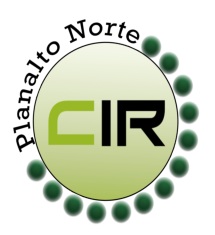 ____________________________________________________________________________________________________Planalto Norte/ Catarinense,  06 de fevereiro de 2018.       Cirurgias de Catarata - PROGRAAÇÃOData: 05/03/2018PRIMEIRO RETORNO DIA 06/03/2018 : Horário:   14:00 / 15:00  / 16:00SEGUNDO RETORNO: a programar pela empresaData: 06/03/2018PRIMEIRO RETORNO DIA 07/03/2018: Horário:  14:00 / 15:00  / 16:00SEGUNDO RETORNO: a programar pela empresaData: 07/03/2018PRIMEIRO RETORNO DIA 08/03/2018    SEGUNDO RETORNO : a programar pela empresaData: 08/03/2018PRIMEIRO RETORNO DIA 09/03/2018  SEGUNDO RETORNO :Data: 09/03/2018PRIMEIRO RETORNO DIA 10/03/2018   SEGUNDO RETORNO: a programar pela empresaOBS :  Do dia 10/ 12/13/ 14 e 15/03/2018 Será utilizado para as cirurgias de cataratas referente a regional de Jaraguá.Manuel Rodrigues Del OmoCoordenador CIR- Planalto NorteMunicípioDATAHorárioquantidadeCampo alegre05/03/201805:3048Papanduva05/03/201807:0031Irineopolis05/03/201809:0012Itaiopolis05/03/201812:0025Monte Castelo05/03/201812:0012Três Barras05/03/201812:0023Rio Negrinho05/03/201812:0035TOTAL186MunicípioDATAHorárioquantidadeSão Bento do Sul06/03/201805:3045São Bento do Sul06/03/201807:0045São Bento do Sul06/03/201812:0090TOTAL180MunicipioDATAHorarioquantidadeSão Bento do Sul07/03/201805:3027Bela Vista do Toldo07/03/201806:0012Mafra07/03/201807:0051Mafra07/03/201812:0090TOTAL180MunicipioDATAHorarioquantidadeMafra08/03/201805:3045Mafra08/03/201807:0045Mafra08/03/201812:0090Total180MunicipioDATAHorarioquantidadeMafra09/03/201805:3024Porto Uniao09/03/201805:30verificarMajor Vieira09/03/201805:30verificarCanoinhas09/03/201805:30verificar